‘CAMEO’ Come And Meet Each Other2nd and 4th Monday of each month2 – 4pm at The Pavilionby the football field on Coxcombe Lane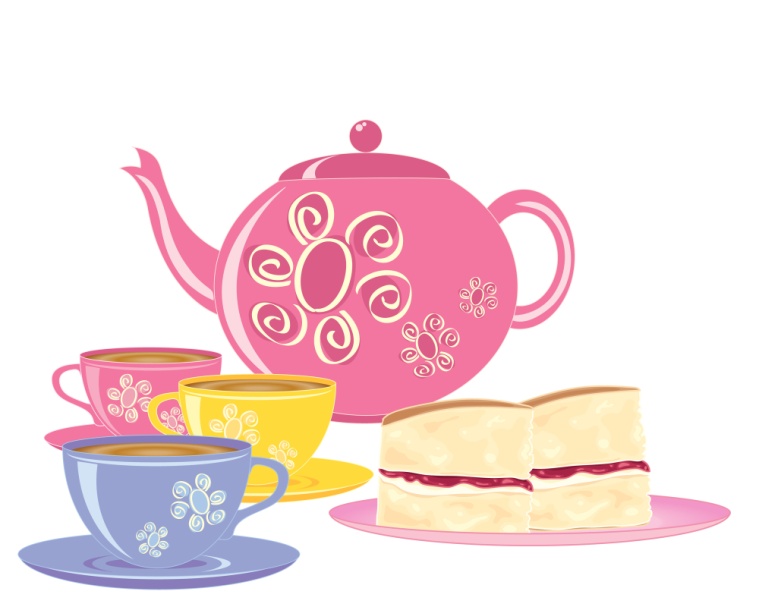 Chat with friends over afternoon tea.        Enjoy a quiz or listen to a speaker. Transport available, contact Faith on 683239f.reynolds41@gmail.com